Rutinen för loggkontroll utgår ifrån gällande lagstiftning. Hälso- och sjukvården som följer av offentlighets- och sekretesslagen (2009:400) samt patientsäkerhetslagen (2010:659) och patientdatalagen (2008:355).SyfteSyfte med loggkontrollen är att säkerställa att endast de som har rätt att ta del av uppgifter har haft åtkomst till dessa.  Loggkontroller ska göras systematiskt, vid misstanke om obehörig åtkomst eller på kundens begäran. 
Loggar och loggkontroll får enbart användas i syfte som ovan angivits.AvgränsningDenna rutin omfattar verksamhetssystem Pulsen Combine. Ansvar	Verksamhetschef ansvarar för att:Informera medarbetareUnderhålla behörigheterGenomföra loggkontrollerVidta åtgärder vid misstanke om dataintrång
Verksamhetschef kan delegera uppgifterna till biträdande verksamhetschef, men har fortsatt ansvar för att loggkontrollen genomförs. Inom affärsområdet omsorg & assistans har ansvaret delegerats till förvaltningsansvarig för systemet, men verksamhetschef har fortsatt ansvar för att kontrollen genomförs.UtförandeInformera medarbetare
Rekryterande chef ansvarar för att informera medarbetarna att loggkontroller genomförs och vad syftet med loggkontrollerna innebär. Genomföra loggkontrollerLoggkontrollerna kan göras utifrån olika syfte:Systematisk kontroll av loggarKontrollera loggarna vid misstanke om obehörig åtkomstUtlämnande av logglista till kund på begäran från denne.Nedan finns beskrivning av tillvägagångssätt för de olika kontrollerna.Systematisk kontroll av loggarLoggkontroll ska under genomföras under perioden 1 januari till 31 januari på samtliga medarbetare med behörighet i Pulsen Combine. Samtliga med behörighet ska kontrolleras minst en (1) gång.Tillvägagångssätt:
Ansvarig chef tar fram en logglista utifrån fastställda urvalskriterier. Se under rubriken Ta fram logglista, som finns här nedan.
Ansvarig chef granskar logglistan utifrån frågeställningen; Har medarbetarna som enligt logglistan sökt, läst, skrivit eller sparat i den aktuella kundens akt, haft behov av detta för att kunna utföra sina arbetsuppgifter under den aktuella perioden?Ansvarig chef fyller i loggkontrollprotokoll och meddelar sin chef om det finns misstanke om obehörig åtkomst, se nedan. Kontrollera loggarna vid misstanke om obehörig åtkomstAnsvarig chef är skyldig att informera sin chef om det finns skäl att misstänka att dataintrång har skett. 
Det kan också finna skäl att kontrollera loggen för en speciellt sekretesskänslig kund eller vårdepisod. Det kan vara personer av medialt intresse, diagnos eller situation som kan väcka särskilt intresse. Beslut om att initiera loggkontroll ska alltid tas av verksamhetschef.Tillvägagångssätt:Den chef som initierar loggkontrollen fastställer urvalskriterier, dokumenterar dem på blanketten ”Loggkontrollprotokoll”.Ansvarig chef tar fram en logglista utifrån fastställda urvalskriterier. Se under rubriken Ta fram logglista, som finns här nedan.
Ansvarig chef granskar logglistan utifrån frågeställningen. Har medarbetarna som enligt logglistan sökt, läst, skrivit eller sparat i den aktuella kundens akt, haft behov av detta för att kunna utföra sina arbetsuppgifter under den aktuella perioden?Ansvarig chef fyller i loggkontrollprotokollet och meddelar verksamhetschef. Verksamhetschef kan delegera uppgifterna till biträdande verksamhetschef men har fortsatt ansvar.Lämna en logglista till kund på begäran från denne.Kund har rätt att få en kopia av sin logglista. Den ska vara utformat så att det ger kunden en klar uppfattning omåtkomsten till dennes information har varit befogad eller inte. Kunden ska få svar skyndsamt eftersom loggar är en allmän handling. Tillvägagångssätt:När en kund begär att få en kopia på logglistan ska hen tydliggöra vilka uppgifter hen vill ta del av.
Ansvarig chef tar fram en logglista utifrån fastställda urvalskriterier. Se under rubriken Ta fram logglista, som finns här nedan.
Ansvarig chef kontrollerar om berörd personal har skyddad identitet och maskerar i så fall personaluppgiften.
Ansvarig chef lämnar kopia på logglistan i pappersform till kunden på dennes folkbokföringsadress eller direkt om kund har legitimerat sig.
Ansvarig chef fyller i loggkontrollprotokollet och diarieför i Platina tillsammans med kundens begäran och svaret till kunden.
Ta fram logglistaFunktionen för loggkontroll i Combine finns under menyvalen: 
Administration-Loggning-Aktivitetslogg
Fyll i tidsintervall, brukare eller användare. 
För att få en komplett lista på aktiviteterna i systemet behöver alla val vara markerade i Välj aktivitetstyper och Välj systemdelar. Se bild nedan.
 När alla delar är ifyllda, tryck på Sök.
En lista på alla aktiviteter på brukaren/användaren skapas nu. Dubbelklicka på raden för att se fler detaljer om varje aktivitet. 
Listan kan exporteras till Excel genom att trycka på Export till Excel.I Excel kan sedan listan bearbetas och sorteras för att få ut relevanta poster för sök journal, spara journal, öppna HSL-grundvy mm.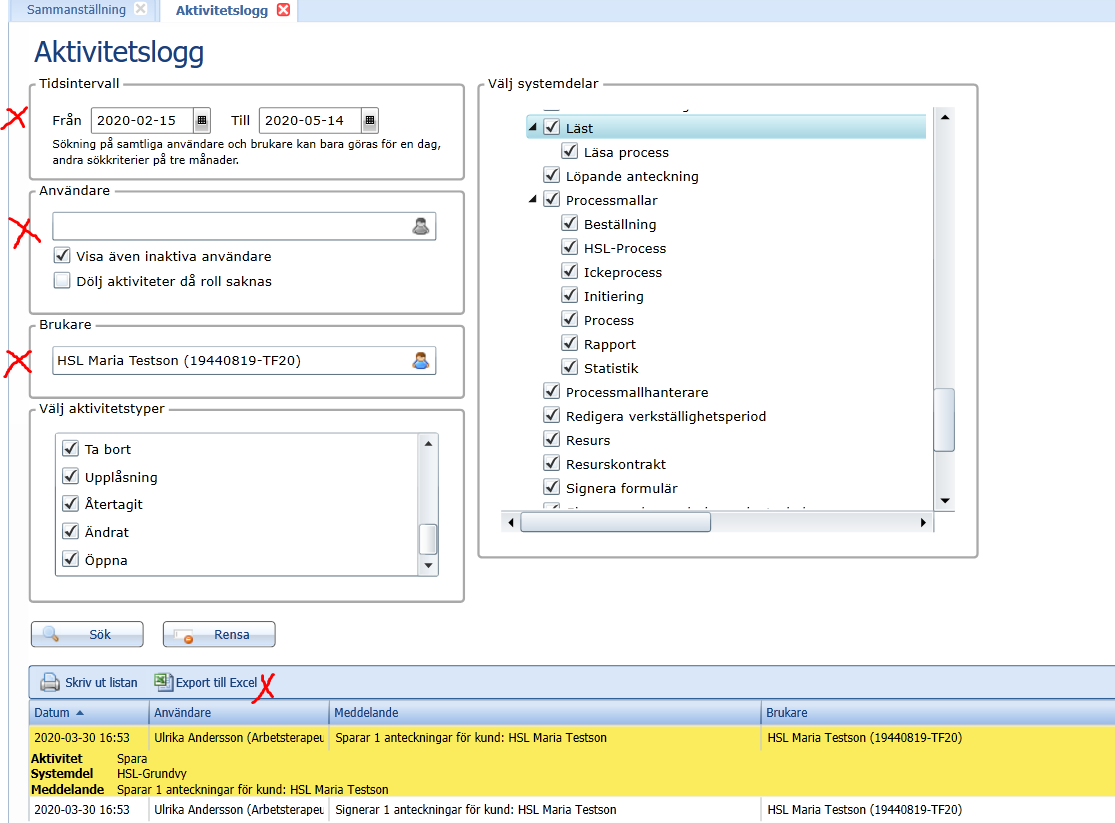 Vidta åtgärder vid misstanke om sekretessbrott och/eller dataintrångOm det utifrån loggkontrollen finns misstanke om otillbörlig åtkomst beslutar verksamhetschef tillsammans med HR-funktionen om vidare utredning och vilka åtgärder som ska vidtas. Verksamhetschef kan delegera uppgifterna till biträdande verksamhetschef men har fortsatt ansvar för att det genomförs.ArkiveringLoggkontrollprotokoll ska sparas hos verksamheten i 5 år. BilagaLoggkontrollprotokoll Loggkontroll i Combine 
Rutin för loggkontroll i Pulsen Combine för Välfärd samhällsservice